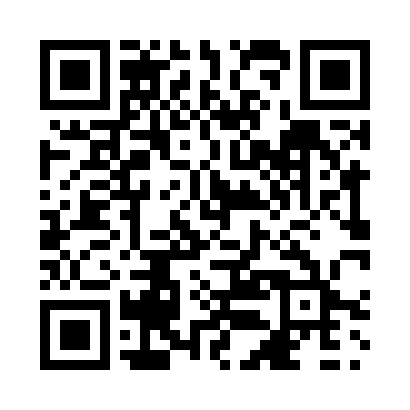 Prayer times for Uniondale, Ontario, CanadaWed 1 May 2024 - Fri 31 May 2024High Latitude Method: Angle Based RulePrayer Calculation Method: Islamic Society of North AmericaAsar Calculation Method: HanafiPrayer times provided by https://www.salahtimes.comDateDayFajrSunriseDhuhrAsrMaghribIsha1Wed4:476:171:216:208:269:572Thu4:456:151:216:218:289:593Fri4:436:141:216:218:2910:004Sat4:416:131:216:228:3010:025Sun4:396:111:216:238:3110:036Mon4:386:101:216:238:3210:057Tue4:366:091:216:248:3310:078Wed4:346:081:216:258:3410:089Thu4:336:061:216:258:3510:1010Fri4:316:051:216:268:3710:1111Sat4:296:041:216:268:3810:1312Sun4:286:031:216:278:3910:1413Mon4:266:021:216:288:4010:1614Tue4:256:011:216:288:4110:1815Wed4:236:001:216:298:4210:1916Thu4:215:591:216:308:4310:2117Fri4:205:581:216:308:4410:2218Sat4:195:571:216:318:4510:2419Sun4:175:561:216:318:4610:2520Mon4:165:551:216:328:4710:2721Tue4:145:541:216:338:4810:2822Wed4:135:531:216:338:4910:3023Thu4:125:531:216:348:5010:3124Fri4:115:521:216:348:5110:3225Sat4:095:511:216:358:5210:3426Sun4:085:501:216:358:5310:3527Mon4:075:501:226:368:5410:3728Tue4:065:491:226:368:5510:3829Wed4:055:481:226:378:5610:3930Thu4:045:481:226:378:5610:4031Fri4:035:471:226:388:5710:42